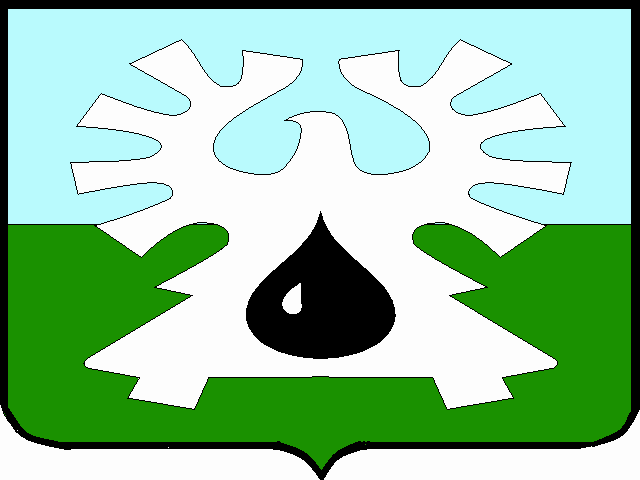 МУНИЦИПАЛЬНОЕ ОБРАЗОВАНИЕ ГОРОД УРАЙХанты-Мансийский автономный округ-ЮграАдминистрация ГОРОДА УРАЙ628285, микрорайон 2, дом 60,  г.Урай,                                                                          тел. 2-23-28,2-06-97 Ханты-Мансийский автономный округ-Югра,                                                             факс(34676) 2-23-44                                                          Тюменская область                                                                                                           E-mail:adm@uray.ru  от_______________  № ________на №  _____  от _______________				Пояснительная записка  к проекту  постановления администрации города Урай «Об утверждении муниципальной программы «Совершенствование и развитие муниципального управления в городе Урай»  на 2018 – 2030 годыПроект постановления администрации города Урай «Об утверждении муниципальной  программы  «Совершенствование и развитие муниципального управления в городе Урай»  на 2018 – 2030 годы»  разработан в связи с окончанием срока реализации муниципальной программы «Совершенствование и развитие муниципального управления в городе Урай» на 2015-2017 годы и необходимостью разработки нового проекта муниципальной программы на 2018-2030 годы в соответствии с постановлением администрации города Урай от 26.04.2017 №1085 «О муниципальных программах муниципального образования городской округ город Урай».Целью разработки муниципальной программы «Совершенствование и развитие муниципального управления в городе Урай» на 2018 – 2030 годы является совершенствование муниципального управления, повышение его эффективности, совершенствование организации муниципальной службы, повышение эффективности исполнения должностными лицами органов местного самоуправления города Урай своих должностных обязанностей по реализации прав и законных интересов жителей в муниципальном образовании городской округ город Урай.Задачами разработки муниципальной программы «Совершенствование и развитие муниципального управления в городе Урай» на 2018 – 2030 годы являются совершенствование решения вопросов местного самоуправления; совершенствование профессиональных возможностей и способностей; создание условий для развития существующих форм устройства детей-сирот и детей, оставшихся без попечения родителей, на воспитание в семьи граждан и обеспечение материальной поддержки в воспитании и обучении детей.Разработка муниципальной программы «Совершенствование и развитие муниципального управления в городе Урай» на 2018 – 2030 годы направлена на:	- повышение эффективности деятельности органов местного самоуправления;	- выявление зон, требующих приоритетного внимания муниципальных властей;	- формирование комплекса мероприятий по повышению результативности деятельности органов местного самоуправления;	- совершенствование уровня дополнительного профессионального образования лиц, занятых в системе местного самоуправления;	- повышение уровня доверия населения к муниципальным служащим;	- внедрение на муниципальной службе современных методов кадровой работы;	- формирования резерва управленческих кадров;	- повышение профессиональной компетенции муниципальных служащих;	- качественное и своевременное предоставление муниципальных услуг органами администрации города, муниципальными казенными учреждениями, участвующими в предоставлении муниципальных услуг;	- формирование состава и структуры муниципального имущества, предназначенного для решения вопросов местного значения;	- обеспечение контроля за сохранностью муниципального имущества и иной защиты имущественных интересов города Урай;	- распоряжение землями, расположенными в пределах городских границ муниципального образования город Урай,  собственность на которые не разграничена.	- увеличение доли детей-сирот и детей, оставшихся без попечения родителей, переданных на воспитание в семью граждан, от общей численности детей-сирот и детей, оставшихся без попечения родителей.	Проект муниципальной программы «Совершенствование и развитие муниципального управления в городе Урай» на 2018 – 2030 годы содержит следующие подпрограммы:Подпрограмма 1 «Создание условий для совершенствования системы муниципального управления».Подпрограмма 2 «Предоставление муниципальных услуг органами администрации города Урай».Подпрограмма 3 «Развитие муниципальной службы и резерва управленческих кадров».подпрограмма 4 «Управление и распоряжение муниципальным имуществом муниципального образования город Урай».	Также проект муниципальной программы содержит перечень мероприятий, целевых показателей и методику расчета целевых показателей муниципальной программы.Общий объем финансового обеспечения реализации мероприятий проекта муниципальной программы в период ее действия составляет 5 457 642,3 тыс.рублей, в том числе за счет средств федерального бюджета – 64 390,0 тыс.рублей, средств окружного бюджета – 1 553 757,9 тыс.рублей, средств местного бюджета – 3 839 494,4 тыс.рублей.Исполняющий обязанности заместителя  главы города Урай                                                                                  И.В.Хусаинова исп. Назарова И.Н. 8 (34676) 2-33-30